ОРГАНІЧНІ СПОЛУКИ ЕЛЕМЕНТІВ ІНШИХ ГРУП ПЕРІОДИЧНОЇ СИСТЕМИІсторія синтезу першого железоорганічеського з'єднання відноситься до 1951-1952 рр. В цей період три групи дослідників практично одночасні і незалежно один від одного одержали органічну сполуку заліза.Англійський студентхимік Т. Кили з своїм науковим керівником П. Посоном досліджували отримання діциклопентадієніла по реакції взаємодії двох молекул галогенопроїзводного магнійорганічеського з'єднання у присутності хлориду заліза (III). Механізм реакції утворення діциклопентадієніла за їх уявленням повинен бути наступним: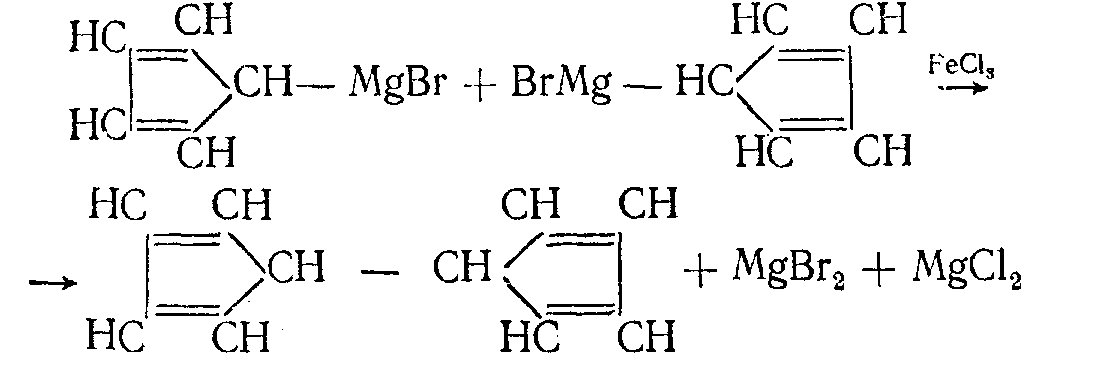 Замість вуглеводня діциклопентадієніла Т. Кили і П. Посон несподівано одержали абсолютно інше з'єднання.Інша група англійських учених у складі Міллера, Теббота і Треймена вивчала хімічні реакції у присутності железосодержащих каталізаторів. Як початковий  реагент цих реакцій  був циклопентадієн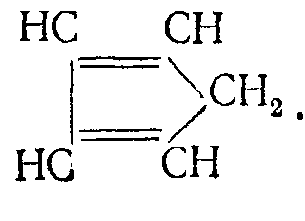 Обидві групи дослідників одержали нєїзве стноє кристалічну речовину оранжевого кольору. Ретельний аналіз показав присутність вуглецю, водню і заліза. Третя група дослідників - Вудворд із співробітниками - синтезувала і описала з'єднання аналогічного складу.Ретельніші аналізи, окрім складу цього з'єднання, виявили і його структуру - два циклопентадієнільних залишкиі залізо.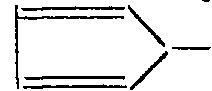 Якими ж властивостями володіло нове з'єднання? Його характеризувала незвичайна термічна стійкість - речовина витримувала температуру до 470 °С. Проявлялась і незвичайна хімічна стійкість: речовина не руйнувалася при нагріванні з соляною кислотою і лугами. Поставило учених в безвихідь і «дивну» поведінку подвійного зв'язку в циклопентадієнільних кільцях - вона не проявляла властивий їй ненасичений характер. Реакція приєднання по місцю подвійного зв'язку - одна з найхарактерніших для ненасичених з'єднань. По подвійному зв'язку відбувається приєднання різних з'єднань до атомів вуглецю по місцю кратних зв'язків (наприклад, води, азоту і т. д.). Гидрірованіє (приєднання водню), легко здійснюване біля ненасичених з'єднань, для нового з'єднання було труднодоступним. Спроби гидрірованія у присутності платини, а також нікелю і ренію при тиску 15 10е Па і температурі 150 °З були безрезультатні. Отже, реакція приєднання для синтезованої речовини була нехарактерна. Але в той же час спостерігалася реакція заміщення, властива ароматичним з'єднанням.Щоб остаточно з'ясувати структуру речовини, потрібно рентгеноструктурниє і спектроскопічні дослідження. Результат був досить несподіваним. Виявилося, що атом заліза пов'язаний з атомами вуглецю не прямої огсвязью, а зі всіма десятьма вуглецевими атомами в двох кольцахпятіугольниках. Раніше пропонована формула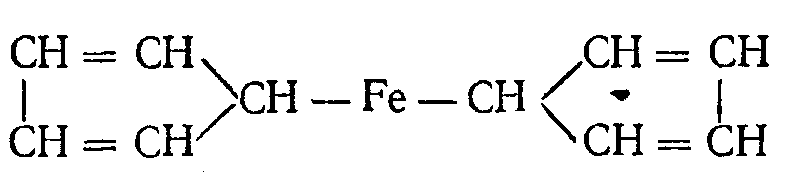 не відповідала дійсності. Правильна структурна формула з'єднання: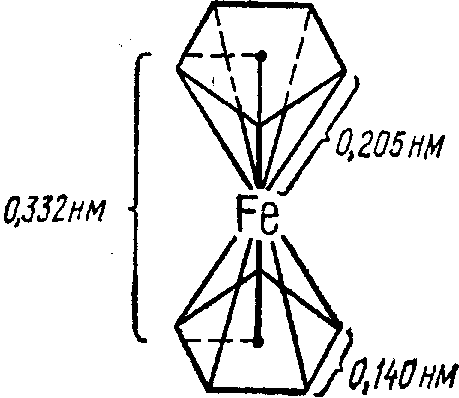 У кінці 1952 р. новій речовині за пропозицією Вудворда була привласнена назва «ферроцен».Зверніть увагу, біля молекули ферроцена обидва пентадієнільних кільця є правильними плоскими п'ятикутниками. Всі зв'язки вуглець - вуглець в п'ятикутних кільцях рівноцінні. Пентадієнільниє кільця знаходяться в антиположенні, тобто кути п'ятикутників не співпадають при накладенні. Углеродуглеродниє зв'язки в п'ятикутних кільцях мають дещо велику довжину в порівнянні із зв'язками вуглець - вуглець в ароматичному кільці бензолу (відповідно 0,140 і 0,139 нм.).Незвичайний зв'язок металу одночасно з багатьма атомами вуглецю одержав назву цінового зв'язку. Невже залізо у ферроцене десятівалентно? Класичні схеми безсилі дати відповідь на це питання. Та і з позицій квантової хімії ще не все ясне в природі подібних структур з ціновим зв'язком. З'ясування цього явища - задача майбутнього.Відкриття і опис властивостей першого железоорганічеського з'єднання довгий час було сенсацією. Численні додавальні і гіперболічні порівняння супроводжують його «ім'я»: «чудовещество», «залізний бутерброд», «органічна молекула із залізним серцем» і тому подібні заголовки пістрявлять на сторінках газет і журналів.У Англії і США бутерброди, в яких між двома складеними разом скибами хліба знаходиться масло і сир, називають сендвічамі (Sandwich). Залізо у ферроцене теж як би затиснено між двома площинами п'ятикутників. Це схожість і привело до тому, що незвичайні для хімії структури з'єднань такого  типу одержалиназва сендвічевих. Ця назва прийнята і в хімічній літературі. Скорочене зображення ферроцена: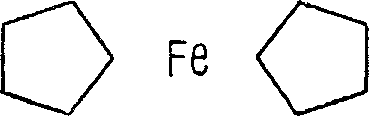 Атоми і органічні групи, пов'язані з металом, називають лігандамі. Циклопентадієнільная група С5Н5 є найпоширенішим п'ятиелектронним лігандом, циклобутадієновая група С4Н4 - чотирьох електронним лігандом.Фізичні і хімічні властивості железоорганічеськіх з'єднаньВище указувалося, що виявлені фізікохимічеськіє властивості ферроцена абсолютно не узгоджуються із запропонованою П. Л. Посоном структурою. Ферроцен стійкий на повітрі і в парах. Навіть при нагріванні до 470 °З він не розкладається. Переганяється при 100 °З і перегониться з водяною парою. При 174 °З плавиться без розкладання. Ферроцен розчинимо в більшості органічних розчинників. Надзвичайна для металоорганічних сполук стійкість ферроцена. Кип'ячення з водою, з 10%ным розчином їдкого натра, з концентрованою соляною кислотою не руйнує ферроцен. Але ферроцен легко окислюється до ферріцинійкатіона [(С6Н6)2 Fe]+. Розчини солей з катіоном ферріцинія забарвлені в синій колір. Легкість окислення вважається однією з причин того, що ферроцен не піддається галоїдірованію і нітрації, оскільки швидкість реакції окислення у багато разів більше швидкості цих реакцій.Раніше указувалося на трудність гидрірованія ферроцена. Все ж таки в жорстких умовах каталітичного гидрірованія це здійсненно. У присутності нікелю Ренея при 28 • 106 Па і 300-350 °З ферроцен гидріруєтся до щгклопентана: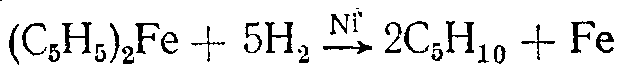 Железоорганічеськіє з'єднання проявляють багато властивостей, характерних для з'єднань ароматичного ряду. Наприклад, при дії галогенангидрідов і хлориду алюмінію відбувається реакція ацилірованія: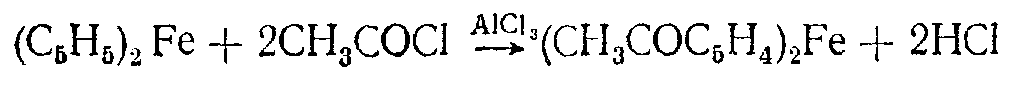 У присутності хлориду алюмінію можливо і алкилірованіє ферроцена. При цьому виходить суміш моно, дії .полиалкилферроценов. Заміщення атомів водню біля ферроцена на арільниє радикалів приводить до моної діарілферроценам, а заміщення на алкиларільниє групи - до змішаних алкиларільним з'єднань.Відомі численні карбонільні з'єднання ферроценового ряду: альдегіди, кетон, прості і складні ефіри і т.д. той, що Сульфує приводить до сірчистих похідного ферроцена - моно і дісульфокислотам(XC5H5FeC5H4S03 и (C5H4S03H)2Fe), сульфидам (C6H5FeC5H4—S—S—C5H4FeC5H5) і іншим з'єднанням. Слід зазначити, що сульфогруппа в сульфокислотах ферроцена не піддається звичній для ароматичних з'єднань реакції заміщення.Отримання галоїдопроїзводних ферроцена безпосереднім галоїдірованієм неможливо ізза легкості окислення ферроцена. З цієї ж причини не вдається і нітрація ферроцена. Сульфогруппе не властиві реакції заміщення. Здавалося б, відпадають звичні шляхи синтезу численних похідних ферроцена. На допомогу прийшла реакція металлірованія - введення металу замість атома водню у ферроцене. Металлірованієм здійснено введення ртуті (меркурірованіє)  —(C5H5FeC5H4)2Hg. Одержані лужні металеві похідні ферроцена – літію  C6H5FeC5H4Li и натрия C5H5FeC5H4Na. Многочисленные галоидные соединения ферроцена синтезированы обходным путем - through ртутные производные ферроцена: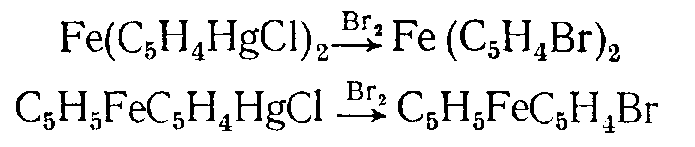 З дінатрій і ділітійферроцена легко виходять карбонові кислоти ферроцена: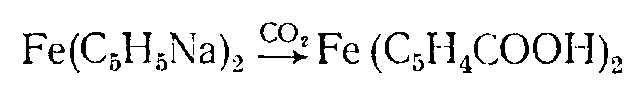 З карбонових кислот ферроцена взаємодією з CH2N2 одержують складні ефіри: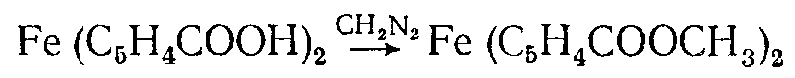 З амінопроїзводних слід зазначити азоферроцен - речовина з інтенсивним фіолетовим кольором. Азоферроцен виходить взаємодією літійферроцена з оксидом азоту N20: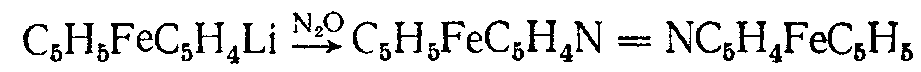 Відновленням азоферроцена на платиновому каталізаторі можна одержати аналог аніліну - аміноферроцен, це підстава в 20 разів сильніше, ніж анілін: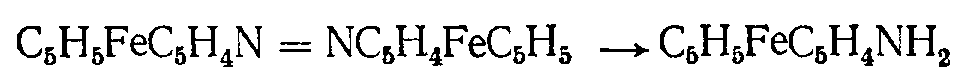 Всі реакції ферроцена властиві і його гомологам.Отримання і вживання органічних сполук залізаІснує декілька методів отримання ферроцена і його похідних. Їх можна одержати дією галогенових солей металів на галогенциклопентадієнілмагній. Реакція здійснюється в середовищі ефіру, бензолу або їх суміші: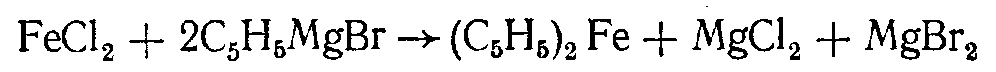 Саме по цій реакції Т. Кили і П. Посон в 1951 р. вперше синтезували ферроцен. Спосіб не втратив значения і до наших днів. Він є одним з головних методів отримання ферроцена і сендвічевих з'єднань.Замість галогенциклопентадієнілмагнія можливе вживання циклопентадієніллітія або циклопентадієнілнатрія: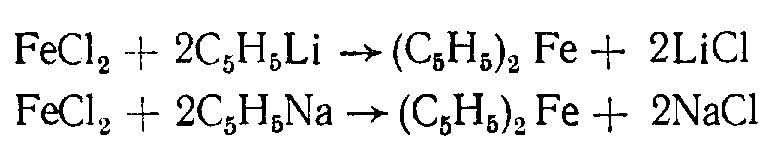 Цими способами одержані не тільки діциклопентадієнільниє железоорганічеськіє з'єднання, але і органічні сполуки кобальту, титана, цирконію, ванадію, цинку, нікелю, марганцю, молібдену і інших металів.Ферроцен може утворитися і при взаємодії циклопентадієна із залізом. Цим способом ферроцен виділили англійські учені Міллер, Теббот і Треймен. Зараз замість заліза застосовують оксид заліза (III) або карбоніли заліза: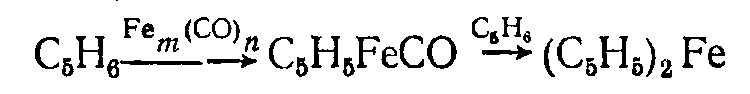 Можливе вживання і галогенових солей заліза в середовищі аміна для скріплення галогену: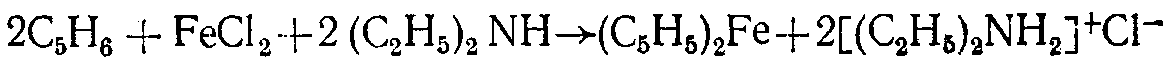 Як відомо, бензол є родоначальником обширного ароматичного ряду органічних сполук. Сендвічевиє з'єднання багато в чому схожі з бензолом. Можливо, і сендвічевиє органічні сполуки виявляться так же численними? Зараз важко відповісти на це питання, це справа майбутнього.Сендвічевиє з'єднання внесли свій внесок у розвиток теоретичної хімії. Діциклопентадієнільниє похідні заліза і інших металів знову поставили питання про межі застосовності класичного уявлення про валентність.Одержані різноманітні складніші сендвічевиє структури, відмінні від циклопентадієнільних, що наприклад містять шестичленні ароматичні кільця сендвічеобразнопостроєнниє комплекси із залізом (діарени):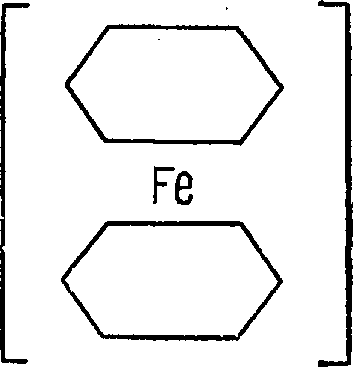 Виділені железоорганічеськіє з'єднання, що поєднують п'яти і шестичленні ароматичні кільця індена: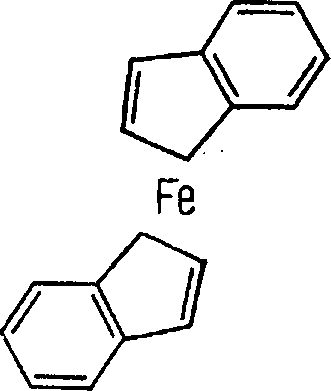 У саме останнім часом одержані замещения:результаты по синтезу железоорганічеськіх заміщення: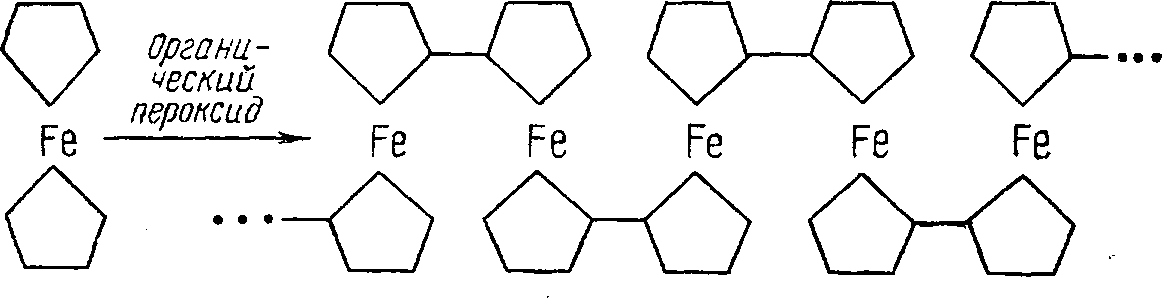 Цей метод отримання железоорганічеськіх полімерів носить назву реакції полірекомбінациі. В реакцію полірекомбінациі можуть вступати і алкилферроцени. При цьому виходять поліалкилферроцени.Поліферроцен володіє магнітними і електричними властивостями, характерними для напівпровідників.Полімеризацією вінілферроцена у присутності ініціаторів одержаний железоорганічеській полімер з порівняно високою температурою плавлення - близько 290°С: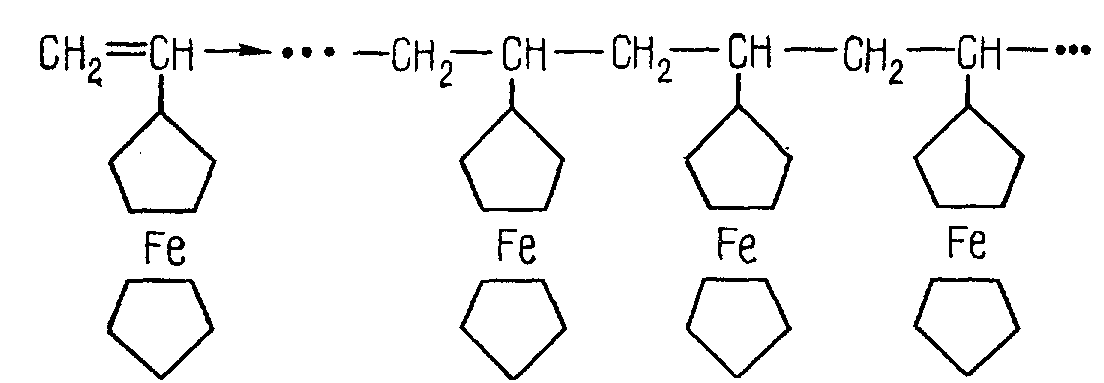 Синтезований полімер із зв'язаними подвійними зв'язками - поліферроценілонітріл: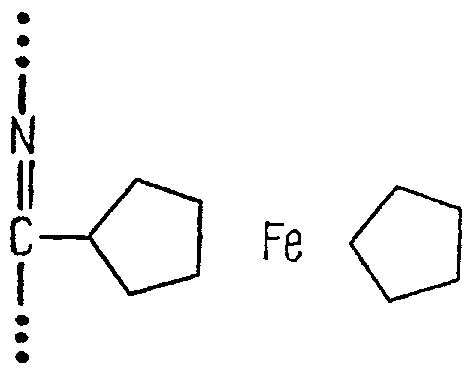 Це напівпровідник з температурою плавлення близько 420 °С.Кількість відомих железоорганічеськіх полімерів швидко збільшується, а різноманітні області їх перспективного вживання розширяються. Похідні ферроцена і сендвічевиє з'єднання, окрім теоретичного, мають і практичне значення. Вони застосовуються в препаратівной органічній і неорганічній хімії, в хімії фарбників, лікарських препаратів і т.д. З їх відкриттям знайдена заміна отруйному антідетонатору - тетраетілсвінцу (С2Н6)4РЬ, наприклад сендвічевоє з'єднання марганцю - циклопентадієнілмарганецтрікарбінол - новий антідетонатор моторного палива, набагато менш токсичний, ніж тетраетілсвінец:Розповідь про захоплюючу і має велике практичне і наукове значення область - хімії елементоорганічеськіх з'єднань - завершений. Розглянуті історія отримання органічних сполук різних елементів, їх фізікохимічеськіє властивості, лабораторні і промислові способи отримання, області практичного вживання. Наскільки дозволяв об'єм книги, ми зупинялися на елементоорганічеськіх з'єднаннях, що представляють найбільший теоретичний і практичний інтерес.Нові технічні проблеми, підвищені вимоги до властивостей матеріалів і виробів значною мірою можуть бути задоволені створенням нових елементоорганічеськіх з'єднань і розширенням областей вживання органічних сполук елементів, що мають обмежене вживання.У даний час органічні сполуки відомі для більшості елементів, аж до каліфорнію, - елементу № 98. Хіміки безперервно відкривають нові класи елементоорганічеськіх з'єднань, удосконалюють методи дослідження і спеціальну техніку роботи з дуже малими кількостями початкових з'єднань, що дозволила одержати, наприклад, органічні похідні актиноїдів.Успіхи сучасної хімії елементоорганічеськіх з'єднань величезні і ще більші успіхи очікуються в найближчому майбутньому.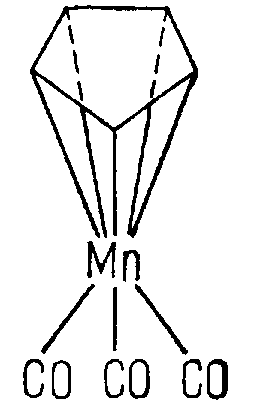 